                                            Nov. 6, 2022                                    Sunday Worship      Message      All Saints Day      Rev. Evan Jones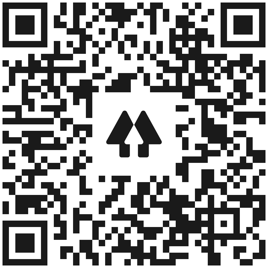                                        Church Links                Website, sermon notes, music, giving, calendar New World this week:        Mon. – Nov. 7 – 9:00a.m (Zoom) – Mon. Morning Men 	        Mon. – Nov. 7 - 9:30am - Sit n Sew        Tues. – Nov. 8 – 9:30am – Bible Babes        Tues./ Thurs – Nov. 8 & Nov. 10 – 7:00p.m. – Yoga        Thur. – Nov. 10 – 6:30pm – Worship Rehearsal     Thur. – Nov. 10 - 6:30pm – Men’s Bible Study       ************Don’t forget****************   Nov. 6- Dec. 4 – Toys for Tots  Nov. 12 – Running for Clean Water   Nov. 13 – Pledge Commitment SundaySunday Events:Nov. 6 – 12:00   Spanish Sunday School                      Contact: Pastor ErendiraUpcoming Events:Nov. 12 – Running for Clean Water R4CWNov. 13 – Pledge Commitment DayNov. 20 – Decorating for AdventNov. 27 – Advent BeginsThanks to all who participated in the Baked Potato Fundraiser. Thanks to a generous donation our total is now $1,629.26.  If you still want to donate to the Restroom Renovations, please go through Tithe.ly or contact Sondra Townsend.Flowers for Sunday     Altar flowers are placed by Gerald and Dee Lancaster in celebration of their 62nd wedding anniversary.Current Prayer Requests:Becky Hays & Terri Hicks as they recover from surgery. Mary Rhodes will have surgery later in Nov.Kay Parson’s sister, Brenda; Cary Davis’ sister, Priscilla; Rick Arthur’s sister, SharonBetty Kollman, Travis Horne, Zach Batiste, Mike Schmittinger